Внимание! В целях предупреждениях детского дорожно-транспортного травматизма в период с 20 марта по 02 апреля 2017 года ГИБДД отдела МВД России по Коркинскому району проводит профилактическое мероприятие «Весенние каникулы».Взрослые участники дорожного движения! Показывайте детям положительный пример поведения на дороге, ведь только в этом случае мы сможем сохранить жизнь и здоровье детей.Именно в период школьных каникул дети долгое время остаются без присмотра взрослых, что способствует увеличению дорожно-транспортных происшествий с участием детей. В этот период водителям необходимо быть предельно внимательными на дорогах и готовыми к неожиданным ситуациям, ведь поведение детей нельзя предсказать.Именно в период школьных каникул дети долгое время остаются без присмотра взрослых, что способствует увеличению дорожно-транспортных происшествий с участием детей. В этот период водителям необходимо быть предельно внимательными на дорогах и готовыми к неожиданным ситуациям, ведь поведение детей нельзя предсказать.Именно в период школьных каникул дети долгое время остаются без присмотра взрослых, что способствует увеличению дорожно-транспортных происшествий с участием детей. В этот период водителям необходимо быть предельно внимательными на дорогах и готовыми к неожиданным ситуациям, ведь поведение детей нельзя предсказать.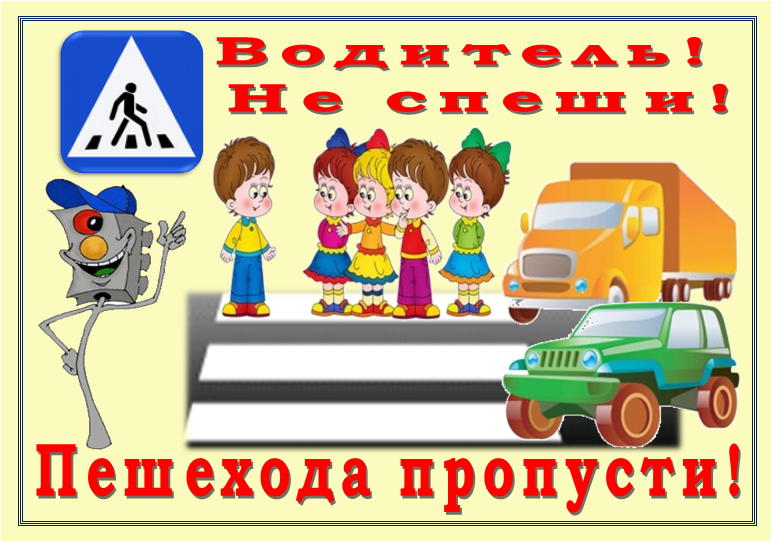 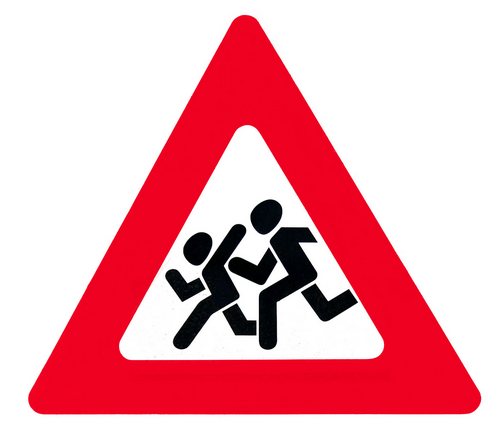 Родителям и учителям  необходимо перед началом школьных каникул повторить с детьми Правила дорожного движения. Родителям и учителям  необходимо перед началом школьных каникул повторить с детьми Правила дорожного движения. 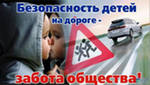 ГИБДД отдела МВД России по Коркинскому району